КАРАР							    ПОСТАНОВЛЕНИЕ08 декабрь 2021 й.                                       № 47                                          08 декабря  2021 г.      В соответствии с Федеральным законом  от 06.10.2003 г. №131-ФЗ «Об общих принципах организации местного самоуправления в Российской Федерации, решением Совета сельского поселения Гайниямакский сельсовет муниципального района Альшеевский район Республики Башкортостан от 11.12.2007 года №32 «Об утверждении положения о муниципальной казне сельского  поселения Гайниямакский сельсовет муниципального района Альшеевский район Республики Башкортостан»ПОСТАНОВЛЯЮ:  1. Отнести к казне сельского поселения Гайниямакский сельсовет муниципального района Альшеевский район :  - светофорные объекты с.Гайниямак,ул.Центральная,41  (СИП 17 м, кабель24м,) в количестве 1 шт. на сумму  130615,52 рублей                                                                                      -пешеходные ограждения с.Гайниямак (53,2м) в количестве 1 шт. на сумму 80727 рублей.2. МКУ «Централизованная бухгалтерия МР Альшеевский район РБ» представить в установленном порядке в Управление по работе территориальными органамии взаимодействию с органами местного самоуправления министерства земельных и имущественных отношений Республики Башкортостан документы для внесения изменений в Реестр муниципальной собственности сельского поселения Гайниямакский сельсовет муниципального района Альшеевский район. 3. Контроль исполнения настоящего постановления возлагаю на себя.Глава сельского поселения                                          Усманов А.И.БАШҠОРТОСТАН РЕСПУБЛИКАҺЫӘЛШӘЙ РАЙОНЫМУНИЦИПАЛЬ РАЙОНЫНЫҢГӘЙНӘЯМАК АУЫЛ СОВЕТЫАУЫЛ БИЛӘМӘҺЕХАКИМИӘТЕ        (БАШКОРТОСТАН  РЕСПУБЛИКАҺЫ  ӘЛШӘЙ  РАЙОНЫ  ГӘЙНӘЯМАК   АУЫЛ  СОВЕТЫ)   Үзәкурамы, 45, Гәйнәямакауылы, Әлшәй районы,БашкортостанРеспубликаһы, 452132.телефон/факс (34754) 3-69-60.e-mail: LiLia_gainy@ufamts.ruhttp://gainu.spalshey.ru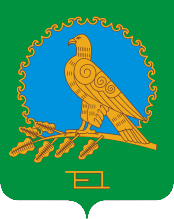 АДМИНИСТРАЦИЯСЕЛЬСКОГО ПОСЕЛЕНИЯГАЙНИЯМАКСКИЙ  СЕЛЬСОВЕТМУНИЦИПАЛЬНОГО РАЙОНААЛЬШЕЕВСКИЙ РАЙОНРЕСПУБЛИКИ БАШКОРТОСТАН(ГАЙНИЯМАКСКИЙ   СЕЛЬСОВЕТ АЛЬШЕЕВСКОГО  РАЙОНА  РЕСПУБЛИКИ  БАШКОРТОСТАН)ул. Центральная, 45,  cелоГайниямак,                       Альшеевский район,Республика Башкортостан, 452132телефон/факс (34754) 3-69-60e-mail: e-mail: LiLia_gainy@ufamts.ruhttp://gainu.spalshey.ru          ОКПО  04284709                                            ОГРН  1020201730471                        ИНН  0202001945                 ОКПО  04284709                                            ОГРН  1020201730471                        ИНН  0202001945                 ОКПО  04284709                                            ОГРН  1020201730471                        ИНН  0202001945       